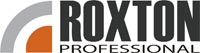 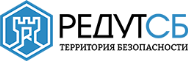                                оборудование для конференций                                 01.2021МодельОписаниеРозничная Цена, USD.конференц-система RC-100 конференц-система RC-100 конференц-система RC-100 Центральные системные блокиЦентральные системные блокиЦентральные системные блокиRC-100Центральный блок  конференц-системы 358Конференционные пультыКонференционные пультыКонференционные пультыRC-100CBМикрофонный пульт Председателя 249RC-100DBМикрофонный пульт Делегата 249RC-100CFМикрофонный пульт Председателя (флоковое покрытие)259RC-100DFМикрофонный пульт Делегата (флоковое покрытие)259RC-102CBМикрофонный пульт Председателя 222RC-102DBМикрофонный пульт Делегата 222Аксессуары/КабелиАксессуары/КабелиАксессуары/КабелиRC-100 WindshieldВетрозащита2RC-100 Gooseneck/28Сменный микрофон "Gooseneck", 280 мм33RC-100 Gooseneck/41Сменный микрофон "Gooseneck", 410 мм33RC-100CBL-05Удлинительный кабель,   5 метров24RC-100CBL-10Удлинительный кабель, 10 метров37RC-100CBL-20Удлинительный кабель, 20 метров65RC-100CBL-30Удлинительный кабель, 30 метров92